Конструирование (оригами).  Тема: «Тюльпан».Цель: научить складывать бумагу в заданных направлениях, мотивируя на получение результата,  конструктивного мышления, развитие координации пальцев рук, усидчивости, внимания.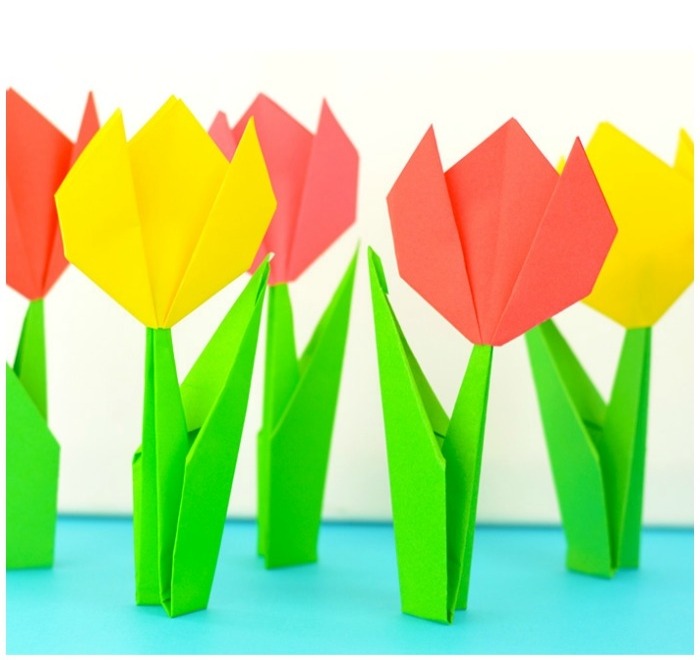 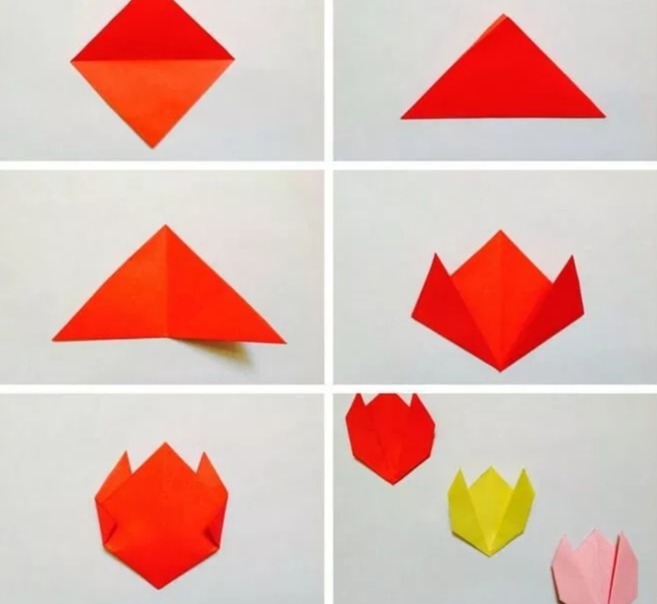 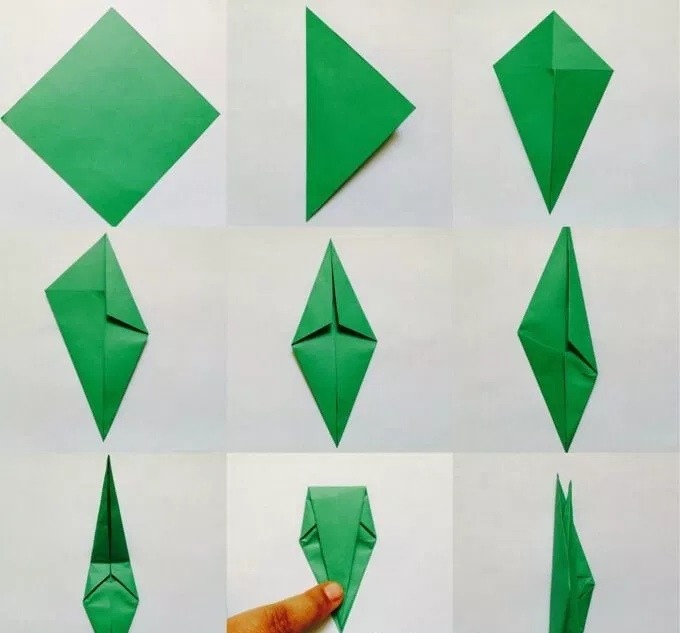 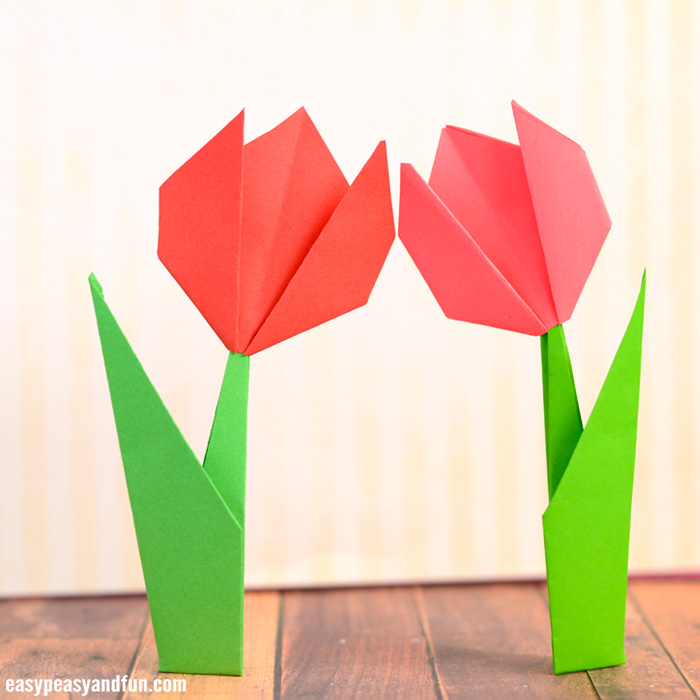 